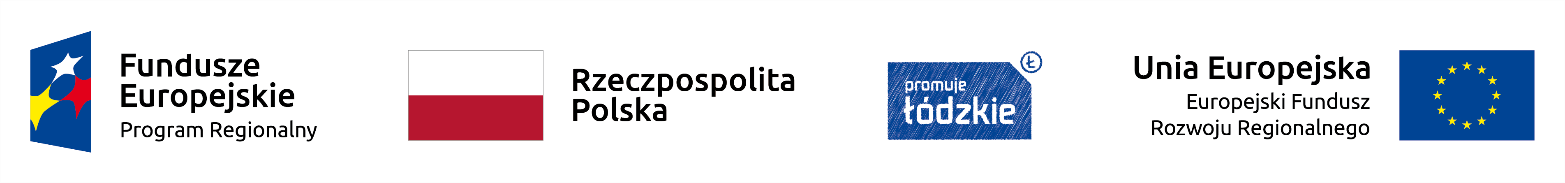 GKI.271.11.2019.AZK		                                                               Załącznik nr 7.2 do SIWZUMOWA - wzórzawarta w dniu ..................... w Zapolicach pomiędzy:GMINĄ ZAPOLICEz siedzibą ul. Plac Strażacki 5, 98-161 Zapolice, NIP 829-17-08-296, REGON 730934482, reprezentowaną przez Pana Witolda Oleszczyka - Wójta Gminy Zapolice, zwaną w treści umowy „Zamawiającym”a  ………………………………………………………………….z siedzibą ………………………….., wpisaną/wpisanym do Krajowego Rejestru Sądowego (lub odpowiednio do innego rejestru lub ewidencji) pod numerem: …………….   NIP …..… REGON……………., reprezentowanym/reprezentowaną (na podstawie odpisu z KRS / pełnomocnictwa innego dokumentu, z którego wynika umocowanie do reprezentowania - stanowiącego załącznik do niniejszej umowy)  przez  ……………… (imię, nazwisko i pełniona funkcja reprezentanta Wykonawcy), zwanym/zwaną w treści umowy „Wykonawcą”,łącznie zwanymi „Stronami”, a odrębnie „Stroną”.W rezultacie dokonania przez Zamawiającego wyboru najkorzystniejszej oferty Wykonawcy w przetargu nieograniczonym prowadzonym w oparciu o ustawę z dnia 29 stycznia 2004 r. Prawo zamówień publicznych (t. j. Dz. U. z 2018 r. poz. 1986 ze  zm.), między Stronami została zawarta umowa o następującej treści:§ 1. Przedmiot umowyZamawiający zleca, a Wykonawca przyjmuje do realizacji zadanie pn. „Dostawę i montaż wyposażenia pomieszczeń kuchni z zapleczem w nowobudowanym budynku publicznego przedszkola w Zapolicach w ramach realizacji zadania inwestycyjnego „Przebudowa i rozbudowa części istniejącej szkoły w Zapolicach o przedszkole publiczne.”W ramach realizacji przedmiotu umowy Wykonawca, dostarczy, dokona montażu określonych w SIWZ urządzeń/ sprzętów oraz przeszkoli użytkowników w zakresie sposobu użytkowania i konserwacji a także dostarczy karty katalogowe produktów  wraz  z  instrukcjami obsługi (języku polskim).Wszystkie koszty związane z dostarczeniem i montażem sprzętu, w tym koszty przewozu, zabezpieczenia towaru, ubezpieczenia, rozładowania, wniesienia w miejsce wskazane przez Zamawiającego ponosi Wykonawca na własny koszt i ryzyko.Szczegółowy zakres przedmiotu umowy określony jest w Specyfikacji Istotnych Warunków Zamówienia (SIWZ) wraz z załącznikami w brzmieniu w chwili otwarcia ofert w  szczególności załącznik nr ……. do SIWZ, stanowiący załącznik nr 1 do umowy oraz ofertą Wykonawcy wraz z załącznikami, w treści w jakiej Wykonawca jest nią związany w rozumieniu kodeksu cywilnego i ustawy Prawo zamówień publicznych.W celu wykonania przedmiotu zamówienia Zamawiający udostępni Wykonawcy pomieszczenia, do których przeznaczone są dostawy, o których mowa w ust. 1 od dnia zawarcia umowy, w terminach (dniach) ustalonych przez Strony, z zastrzeżeniem ust 6.Przekazanie pomieszczeń, o których mowa w ust. 5 wymaga sporządzenia przez Strony pisemnego protokołu.Zakres przedmiotu zamówienia oraz odpowiedzialność Wykonawcy w zakresie objętym proponowaną ceną ofertową obejmuje również:zapewnienie na terenie obiektu w czasie realizacji przedmiotu zamówienia należytego ładu i porządku, przestrzeganie przepisów BHP oraz utrzymanie terenu w stanie wolnym od przeszkód komunikacyjnych;zapewnienie i ponoszenie kosztów związanych z usunięciem oraz składowaniem odpadów powstałych w czasie realizacji przedmiotu zamówieniapo zakończeniu prac uporządkowaniu pomieszczeń w terminie nie późniejszym niż termin odbioru przedmiotu zamówienia;odpowiedzialność za wszelkie szkody i straty, które spowoduje w czasie trwania prac przy realizacji przedmiotu zamówienia od daty ich rozpoczęcia do daty odbioru ostatecznego.Przedmiot zamówienia jest współfinansowany ze środków Regionalnego Programu Operacyjnego Województwa Łódzkiego na lata 2014-2020 – Osi Priorytetowej VII- Infrastruktura dla usług społecznych, Działania VII.4 – Edukacja, Poddziałania VII.4.2 – Edukacja przedszkolna. § 2. Termin realizacji umowyTermin rozpoczęcia realizacji przedmiotu umowy ustala się na dzień podpisania umowy.Termin wykonania przedmiotu umowy ustala się………………………………………….§ 3. Obowiązki ZamawiającegoDo obowiązków Zamawiającego należy:przygotowanie pomieszczeń do dostawy i montażu,współdziałanie z Wykonawcą przy wykonaniu przedmiotu umowy w zakresie jaki jest niezbędny dla prawidłowej realizacji zobowiązań Wykonawcy,zapłata za dostarczone i odebrane urządzenia.§ 4. Obowiązki WykonawcyDo obowiązków Wykonawcy należy w szczególności:wykonać przedmiot umowy zgodnie z zasadami wiedzy technicznej oraz przestrzegać bezpieczeństwa ludzi i mienia;wykonać przedmiot umowy z należytą starannością, zgodnie z obowiązującymi przepisami, normami technicznymi, standardami oraz postanowieniami niniejszej umowy;ponosić wszelkie inne koszty związane z realizacją zamówienia;dostarczyć przedmiot zamówienia wraz z instalacją w miejsca wskazane przez Zamawiającego.Wykonawca ponosi odpowiedzialność wobec Zamawiającego i osób trzecich z tytułu realizacji niniejszej umowy w tym:za zniszczenia i szkody powstałe z winy Wykonawcy wskutek wykonywania przedmiotu umowy,za uszkodzenia powstałe z winy Wykonawcy przy okazji wykonywania przedmiotu umowy,za jakość, terminowość oraz bezpieczeństwo prac, które wykonuje siłami własnymi lub przy udziale podmiotów, którymi się posługuje lub przy pomocy których wykonuje przedmiot umowy,za wszelkie działania lub zaniechania własne, swoich pracowników oraz podmiotów, którymi się posługuje.Wykonawca gwarantuje :że przedmiot umowy będzie fabrycznie nowy, nieużywany i nieeksponowany na wystawach lub imprezach targowych, sprawny technicznie, bezpieczny, kompletny i gotowy do użytkowania, dopuszczony do obrotu, spełniający normy CE , wolny od wad fizycznych i prawnych oraz roszczeń osób trzecich,zgodność elementów dostawy, dostarczanych w ramach realizacji przedmiotu niniejszej umowy, z wymaganiami Zamawiającego określonymi w specyfikacji istotnych warunków zamówienia,wysoką jakość dostarczonego towaru,niezmienność cen w okresie realizacji całości przedmiotu umowy,na terenie obiektów w czasie realizacji przedmiotu zamówienia należytego ładu i porządku, przestrzeganie przepisów BHP oraz utrzymanie terenu w stanie wolnym od przeszkód komunikacyjnych.Wykonawca oświadcza, że:zapoznał się z warunkami wykonywania przedmiotu niniejszej umowy,dostarczony sprzęt w ramach realizacji umowy jest  fabrycznie nowy, nieużywany, w pełni  sprawny technicznie, wolny od wad, nie powystawowy i gotowy do użycia. Oferowany towar spełnia wymogi bezpieczeństwa wynikające z obowiązujących na terytorium Rzeczypospolitej Polskiej przepisów w tym zakresie oraz posiada wymagane prawem atesty, deklaracje zgodności i certyfikaty CE, świadectwa jakości i spełnia wszystkie wymogi norm określonych obowiązującym prawem, posiada stosowne doświadczenie i wiedzę w zakresie realizacji przedmiotu niniejszej umowy oraz dysponuje wykwalifikowanym personelem, co pozwoli mu na terminowe wywiązanie się ze wszystkich obowiązków przewidzianych w umowie. Wyliczenie obowiązków Wykonawcy zawarte w niniejszym paragrafie nie ma charakteru zupełnego, nie wyczerpuje zakresu zobowiązań Wykonawcy wynikającego z umowy i nie może stanowić podstawy do odmowy wykonania przez Wykonawcę czynności nie wymienionych wprost w umowie, a niezbędnych do należytego wykonania przedmiotu umowy.§ 5. Odpowiedzialność WykonawcyWykonawca jest odpowiedzialny za sprawność, stabilność i bezpieczeństwo wszelkich działań i metod pracy w trakcie transportu jak i na terenie dostawy.Wykonawca ponosi wszelkie koszty niezbędne do wykonania kompletnego przedmiotu umowy oraz odpowiedzialność za utratę, braki w kompletowaniu lub uszkodzenie towaru do czasu odbioru przez Zamawiającego.Wykonawca winien zapewnić bezpieczeństwo w miejscu dostawy przez cały okres wykonywania prac dla swoich pracowników, przedstawicieli Zamawiającego i osób trzecich.Wykonawca jest zobowiązany zaangażować odpowiednio wykwalifikowany personel, zapewniający należyte i terminowe wykonanie umowy.Wykonawca ponosi odpowiedzialność za szkody wyrządzone osobom trzecim, które ewentualnie wystąpią w związku z realizacją niniejszej umowyWykonawca oświadcza, iż dostarczony towar jest fabrycznie nowy, nieużywany oraz wolny od wad fizycznych i wad prawnych oraz że przyjmuje na siebie wszelką odpowiedzialność z tytułu roszczeń, z jakimi osoby trzecie mogłyby wystąpić przeciwko zamawiającemu z tytułu korzystania z praw należących do osób trzecich, w szczególności praw autorskich, licencji, patentów lub znaków towarowych, jeżeli ich normalne użytkowanie wymaga korzystania z tych prawPrzedmiot umowy musi odpowiadać obowiązującym normom.Na każde żądanie Zamawiającego Wykonawca jest zobowiązany okazać w stosunku do przedmiotu zamówienia odpowiedni certyfikat zgodności z obowiązującymi normami, w tym Europejskiej Zgodności CE a także atesty , jeżeli posiadanie takich certyfikatów lub atestów będzie wymagane prawem.§ 6. Warunki dostawyWykonawca dostarczy przedmiot umowy, o którym mowa w § 1 niniejszej umowy do nowobudowanego budynku przedszkola w Zapolicach, ul. Główna 19A, 98-161 Zapolice. Wykonawca zapewnia dostawę przedmiotu zamówienia zgodnie z wymaganiami określonymi przez Zamawiającego i o parametrach odpowiadających Zamawiającemu.Dostawa przedmiotu umowy realizowana będzie w dni robocze, w godzinach od 8:00 do 14:00.Wykonawca zgłosi Zamawiającemu gotowość dostawy, na co najmniej 3 dni robocze  przed przewidywanym terminem dostawy, telefonicznie i e-mailowo.Wykonawca zobowiązany jest do dostawy, wniesienia, rozładunku towaru objętego zamówieniem na własny koszt i własnym transportem w miejsce wskazane przez Zamawiającego.Wykonawca ma obowiązek przekazać Zamawiającemu nie później niż w dniu rozpoczęcia odbioru końcowego wszelkie dokumenty związane z przedmiotem dostawy, o których mowa w SIWZ wraz z załącznikami, potwierdzające zgodność z wymaganiami określonymi w SIWZ, w szczególności certyfikaty, deklaracje zgodności CE, atesty, sprawdzenia, aprobaty techniczne, świadczenia dopuszczenia, protokoły badań i sprawdzeń, opinie, uzgodnienia, itp.Przedmiot objęty zamówieniem musi być zaopatrzony w karty gwarancyjne, instrukcje atesty i dokumenty niezbędne do korzystania z dostarczonego towaru będą sporządzone/przetłumaczone na język polski.Wykonawca zobowiązany jest do wywozu i utylizacji opakowań (kartony, folie, itp.) pozostałych po rozładunku przedmiotów objętych zamówieniem, na własny koszt.Odbiór techniczno-jakościowy przedmiotu zamówienia odbędzie się na miejscu dostawy wskazanym w ust.1.Strony sporządzą protokół odbioru końcowego zawierający wszelkie ustalenia, w szczególności Zamawiający wyznaczy terminy usunięcia wad stwierdzonych podczas odbioru podpisanego przez upoważnione osoby ze strony Wykonawcy i Zamawiającego.Zamawiający może podjąć decyzję o przerwaniu czynności odbioru końcowego, jeżeli w czasie jego trwania ujawniono istnienie takich wad i braków, które uniemożliwiają użytkowanie przedmiotu umowy zgodnie z przeznaczeniem, aż do czasu ich usunięcia.Wykonawca zobowiązany jest do zawiadomienia Zamawiającego o usunięciu wad i braków oraz do żądania wyznaczenia terminu na odbiór zakwestionowanych uprzednio zadań jako wadliwych lub niewykonanych. Odbiór wymaga protokolarnego potwierdzenia przez Strony.§ 7. Wady przedmiotu umowyWykonawca jest odpowiedzialny względem Zamawiającego za wady w przedmiocie umowy zmniejszające jego wartość lub użyteczność ze względu na cel, któremu ma służyć. O zauważonych wadach w przedmiocie umowy Zamawiający niezwłocznie powiadomi Wykonawcę.Wykonawca obowiązany jest do usunięcia braków i wad stwierdzonych podczas odbioru przedmiotu umowy oraz w okresie gwarancji w terminach określonych w § 9 i § 10 umowy.§ 8. WynagrodzenieZa wykonanie przedmiotu umowy Zamawiający zapłaci Wykonawcy wynagrodzenie w kwocie netto …………… zł (słownie: …………………………………….zł), powiększone o podatek VAT…….%, ……………………….tj ……………….zł., co stanowi kwotę brutto :……………………… zł ( słownie:…………………………………………….zł).Wynagrodzenie o którym mowa w ust. 1, stanowi pełne należne Wykonawcy wynagrodzenie z tytułu realizacji niniejszej Umowy obejmujące wszelkie koszty związane z jej realizacją w tym koszty transportu oraz rozładunek w miejscu wyznaczonym przez Zamawiającego oraz innych świadczeń i ponoszonych kosztów ich realizacji tj. koszty ubezpieczenia, koszty opakowania i utylizacji opakowań, podatki, cła, pozostałe składniki cenotwórcze wynikających wprost z SIWZ wraz z załącznikami.Uznaje się, iż Wykonawca przed złożeniem oferty uzyskał potrzebne informacje, wziął pod uwagę rozmiar i rodzaj prac oraz materiałów niezbędnych do wykonania i zakończenia zamówienia oraz uzyskał wszelkie niezbędne informacje dotyczące ryzyka, trudności i innych okoliczności, jakie mogą mieć wpływ lub mogły dotyczyć oferty. Wynagrodzenie za wykonanie przedmiotu umowy określonego w § 1 strony ustaliły na podstawie ceny ofertowej Wykonawcy. Wynagrodzenie ma charakter wynagrodzenia ryczałtowego.Wykonawca nie może dokonać zastawienia lub przeniesienia, w szczególności: cesji, przekazu, sprzedaży; jakiejkolwiek wierzytelności wynikającej z Umowy lub jej części, jak również korzyści wynikającej z Umowy lub udziału w niej na osoby trzecie bez uprzedniej, pisemnej zgody Zamawiającego. Cesja, przelew lub czynność wywołująca podobne skutki, dokonane bez pisemnej zgody Zamawiającego, są względem Zamawiającego bezskuteczne§ 9. OdbiórOdbiór końcowy ma na celu przekazanie Zamawiającemu wykonanego przedmiotu zamówienia, po stwierdzeniu jego zgodności ze SIWZ oraz niniejszą umową.Zamawiający odbierze dostarczony towar, sporządzając w tym celu protokół odbioru. Tylko protokół bez uwag podpisany przez Zamawiającego i upoważnionego do odbioru przedstawiciela Zamawiającego będzie podstawą uznania należytego wykonania przedmiotu umowyWykonawca zobowiązuje się zgłosić Zamawiającemu gotowość do odbioru w formie pisemnejZamawiający zobowiązuje się rozpocząć odbiór przedmiotu umowy po przekazaniu Zamawiającemu przez Wykonawcę pisemnej informacji o gotowości do odbioru przedmiotu umowy w terminie nie dłuższym niż 5 dni roboczych.Zamawiający sprawdzi dostarczony towar w obecności przedstawiciela Wykonawcy, a w przypadku stwierdzenia wad jakościowych, bądź braków ilościowych zgłosi Wykonawcy zastrzeżenia.Wykonawca odbierze dostarczony towar nie spełniający warunków umowy na swój koszt, a w terminie nie dłuższym niż 7 dni od dnia poinformowania go o tym fakcie, dostarczy nieodpłatnie wyroby wolne od wad.W przypadku stwierdzenia podczas odbioru techniczno-jakościowego usterek lub wad, Wykonawca zobowiązuje się do niezwłocznego usunięcia usterek lub wymiany na wyrób wolny od wad. W takim przypadku zostanie sporządzony protokół o stwierdzonych usterkach lub wadach w 2 egz., po jednym dla każdej ze Stron.W przypadku stwierdzenia podczas odbioru techniczno-jakościowego, że przedstawione wyroby nie odpowiadają opisowi zawartemu w opisie przedmiotu zamówienia, Wykonawca zobowiązuje się do niezwłocznego dokonania zmian w przedmiocie zamówienia zgodnie z opisem. W takim przypadku zostanie sporządzony protokół o stwierdzonych odstępstwach od opisu zawartego w załączniku 1, w 2 egz., po jednym dla każdej ze stron.Zamawiający może odmówić przyjęcia dostawy, bez konsekwencji w postaci zarzutu niewłaściwego wykonania umowy oraz bez prawa domagania się przez Wykonawcę jakichkolwiek roszczeń finansowych z tego tytułu, w sytuacji gdy w dostawie będą znajdowały się uszkodzone paczki / kartony; gdy towar nie będzie oryginalnie zapakowany i oznaczony zgodnie z obowiązującymi przepisami oraz postanowieniami umowy; gdy dostawa trafi pod niewłaściwy adres; gdy dostawa będzie znacznie opóźniona w stosunku do umówionego terminu lub jej termin nie został wcześniej uzgodniony; gdy pracownicy Wykonawcy lub dostawca odmówią rozładunku, ustawienia i instalacji dostarczonego zamówienia we wskazanym przez przedstawiciela Zamawiającego miejscu.§ 10.Gwarancja i rękojmiaWykonawca na zrealizowany przedmiot zamówienia udziela Zamawiającemu gwarancji jakości  na okres …….miesięcy.W związku z udzieleniem gwarancji Wykonawca oświadcza, iż dostarczone wyposażenie odpowiada celowi wynikającemu ze zwyczajnego ich przeznaczenia oraz jest zgodne z odpowiednimi normami.Niezależnie od gwarancji Wykonawca ponosi odpowiedzialność z tytułu rękojmi.Dochodzenie roszczeń z tytułu gwarancji i rękojmi za wady możliwe jest także po upływie terminów gwarancji lub rękojmi, w przypadku reklamowania wady przed ich upływem.W okresie gwarancji i rękojmi Wykonawca jest zobowiązany do nieodpłatnego usuwania zaistniałych wad w ciągu 14 dni od daty wezwania (pisemnego bądź drogą elektroniczną) do ich usunięcia, a w przypadku wad i usterek zagrażających życiu lub mieniu – bezzwłocznie.W razie stwierdzenia w okresie gwarancji i/lub rękojmi wad nadających się do usunięcia, Zamawiający zażąda usunięcia wad. Jeżeli Wykonawca nie usunie wykrytych wad w terminie ustalonym przez Zamawiającego, Zamawiający może zlecić ich usunięcie osobie trzeciej (innemu Wykonawcy) na koszt i ryzyko Wykonawcy. O zamiarze powierzenia usunięcia wad osobie trzeciej oraz obciążenia kosztami wykonania Wykonawcy Zamawiający powinien zawiadomić Wykonawcę, co najmniej na 3 dni wcześniej.§ 11.Płatności Płatność za wykonany i odebrany przedmiot umowy odbędzie się będzie na podstawie faktury wystawionej przez Wykonawcę zgodnie z obowiązującymi przepisami. Wykonawca uprawniony będzie do wystawienia faktury po podpisaniu protokołu odbioru o którym mowa w § 9 ust 2. Faktura z niniejszej umowy wystawiona będzie przez Wykonawcę na Zamawiającego tj. Gmina Zapolice, ul. Plac Strażacki 5, 98-161 Zapolice, NIP 829-17-08-296, REGON 730934482. Płatność za fakturę odbędzie się w terminie 30 dni, licząc od dnia doręczenia prawidłowo wystawionej i złożonej faktury na adres odpowiednio określony w ust. 2 lub przesłania ustrukturyzowanej faktury elektronicznej przekazanej	za pośrednictwem systemu teleinformatycznego zwanego „platformą”Wynagrodzenie płatne będzie przelewem na rachunek bankowy wskazany przez Wykonawcę na fakturze.Za datę zapłaty należności wynikającej z faktury uznaje się dzień obciążenia rachunku bankowego Zamawiającego.§ 12.Osoby odpowiedzialne za realizację zamówieniaPrzedstawicielem Zamawiającego uprawnionym do podejmowania decyzji w sprawach przedmiotu umowy jest …………………., tel. ……………………………………. e-mail: …………………Osobą uprawnioną z ramienia Wykonawcy do kontaktu z Zamawiającym  oraz sprawowania nadzoru nad pracownikami Wykonawcy w trakcie realizacji przedmiotu umowy jest: …………………., tel. ……………………………………. e-mail: …………………Zmiana osób do kontaktu może nastąpić w formie powiadomienia i nie wymaga aneksu do niniejszej umowy.§ 13.Kary umowneStrony postanawiają, iż w przypadkach określonych w umowie obowiązującą formą odszkodowania z tytułu niewykonania lub nienależytego wykonania niniejszej umowy będą kary umowne. W pozostałych przypadkach stanowiących niewykonanie lub nienależyte wykonanie zobowiązania. Strony ponoszą odpowiedzialność na zasadach ogólnychWykonawca zapłaci Zamawiającemu karę umowną:za każdy dzień opóźnienia w stosunku do ustalonego terminu realizacji przedmiotu umowy, o którym mowa w 2 § ust. 2 w wysokości 0,5 % kwoty wynagrodzenia brutto, o którym mowa w § 8 ust. 1;za każdy dzień opóźnienia w stosunku do ustalonego w protokole odbioru końcowego terminu usunięcia wad stwierdzonych przy odbiorze w wysokości 0,5 % kwoty wynagrodzenia brutto, o którym mowa w § 8 ust. 1;za każdy dzień opóźnienia w dokonaniu czynności, o której mowa w § 16 ust. 6, liczonym od dnia określonego w wezwaniu w wysokości 1 % kwoty wynagrodzenia brutto, o którym mowa w § 8 ust. 1.za odstąpienie od umowy przez Zamawiającego, w całości lub części, z przyczyn za które Wykonawca odpowiada, w szczególności w związku z nienależytym wykonaniem przez Wykonawcę przedmiotu zamówienia objętego niniejszą umową w wysokości 20 % kwoty wynagrodzenia brutto, o którym mowa w § 8 ust. 1;za odstąpienie od umowy w całości lub części, lub zaprzestanie jej wykonywania przez Wykonawcę w wysokości 20 % kwoty wynagrodzenia brutto, o którym mowa w § 8 ust. 1.za każdy przypadek opóźnienia czasu reakcji , o którym mowa w § 10 ust. 11 Zamawiający będzie miał prawo do naliczenia kary umownej w wysokości 500,00 zł brutto.Zamawiający zapłaci Wykonawcy karę umowną z tytułu odstąpienia od umowy przez Zamawiającego z przyczyn niezależnych od Wykonawcy - w wysokości 10 % wynagrodzenia brutto, o którym mowa w § 8 ust. 1.Jeżeli wysokość szkody przekracza wysokość kar umownych, Zamawiający będzie uprawniony do dochodzenia swoich praw na zasadach określonych w Kodeksie cywilnym.§ 14.Odstąpienie od umowyZamawiającemu przysługuje prawo do odstąpienia od umowy z przyczyn leżących po stronie Wykonawcy w trybie natychmiastowym w przypadku gdy:rozpoczęła się likwidacja Wykonawcy lub wszczęto wobec niego postępowanie upadłościowe,zostanie wydany nakaz zajęcia majątku Wykonawcy,wykonawca nie wywiązuje się prawidłowo z postanowień niniejszej umowy i wadliwie realizuje jej przedmiotWykonawca opóźnia się z wykonaniem przedmiotu umowy tak dalece, że zachodzi prawdopodobieństwo, że nie wykona go w terminie.Wykonawca dopuszcza do wstrzymania wykonywania elementów przedmiotu zamówienia ponad 7 dni nie mając na to zgody Zamawiającego,Wykonawca wykonuje swoje obowiązki w sposób uchybiający postanowieniom niniejszej umowy lub przepisom prawa i pomimo pisemnego wezwania Zamawiającego nie następuje w zakreślonym terminie zmiana sposobu ich wykonywania.Odstąpienie od umowy wymaga, pod rygorem nieważności, formy pisemnej oraz pisemnego uzasadnienia i może nastąpić w terminie 30 dni roboczych od daty powzięcia wiadomości o wystąpieniu przyczyn uzasadniających odstąpienie.W razie zaistnienia istotnej zmiany okoliczności powodującej, że wykonanie umowy nie leży w interesie publicznym, czego nie można było przewidzieć w chwili zawarcia umowy, Zamawiający może odstąpić od umowy w terminie 30 dni od powzięcia wiadomości o tych okolicznościach. W takim przypadku Wykonawca może żądać jedynie wynagrodzenia należnego mu z tytułu wykonania części umowy.W przypadku odstąpienia od umowy, Wykonawcę oraz Zamawiającego obciążają następujące obowiązki szczegółowe:w terminie 14 dni od daty odstąpienia od umowy, Wykonawca przy udziale Zamawiającego sporządzi szczegółowy protokół inwentaryzacji potwierdzający zaawansowanie  wykonanych dostaw, według stanu na dzień odstąpienia. Jeżeli Wykonawca nie przystąpi w ww. terminie do sporządzenia protokołu inwentaryzacji, Zamawiający sporządzi protokół jednostronnie i będzie on uważany za prawidłowy i obowiązujący,Wykonawca przekaże Zamawiającemu wszystkie materiały i elementy  wykonywanego  przedmiotu zamówienia na dzień odstąpienia od umowy w terminie 14 dni od daty sporządzenia protokołu inwentaryzacyjnego.W razie odstąpienia od umowy, Zamawiający zobowiązany jest do:dokonania odbioru części wykonanego przedmiotu zamówienia oraz zapłaty wynagrodzenia za zakres, który został wykonany do dnia odstąpienia od umowy,zapłaty wynagrodzenie za zakres wykonany do dnia odstąpienia, w zakresie ustalonym w protokole inwentaryzacji wg stawek i cen jednostkowych przyjętych przez Wykonawcę do kalkulacji oferty, przy uwzględnieniu wszystkich przysługujących Zamawiającemu kar umownych i odszkodowań.Koszty zabezpieczenia przerwanych dostaw przedmiotu zamówienia, potwierdzonych przez Strony umowy, ponosi Strona winna odstąpienia od umowy. Inne uzasadnione koszty związane z odstąpieniem od Umowy ponosi ta Strona, która spowodowała odstąpienie.§ 15.Zmiany umowyUmowa może być zmieniona w stosunku do złożonej oferty i na niżej wymienionych warunkach:z powodu zaistnienia pomyłki pisarskiej,w zakresie aktualizacji danych Zamawiającego i Wykonawcy,w przypadku zmiany obowiązujących przepisów prawa odnoszących się do niniejszej umowy,w przypadku wystąpienia wszelkich obiektywnych zmian, niezbędnych do prawidłowego wykonania przedmiotu umowy, jeżeli taka zmiana leży w interesie publicznym,wycofania z rynku lub zaprzestania produkcji zaoferowanego przez wykonawcę towaru, w takiej sytuacji zamawiający może wyrazić zgodę na zmianę sprzętu będącego przedmiotem umowy na inne o lepszych bądź takich samych cechach, parametrach i funkcjonalności. Zmiana sprzętu nie może spowodować zmiany ceny, terminu wykonania, okresu gwarancji oraz innych warunków realizacji umowy,w przypadku wystąpienia siły wyższej np.: wystąpienia zdarzenia losowego wywołanego przez czynniki zewnętrzne, którego nie można było przewidzieć z pewnością, w szczególności zagrażającego bezpośrednio życiu lub zdrowiu ludzi lub grożącego powstaniem szkody w znacznych rozmiarach,powstania niejasności lub rozbieżności w rozumieniu pojęć użytych w Umowie, których nie można usunąć w inny sposób, a zmiana będzie umożliwiać usunięcie rozbieżności i doprecyzowanie Umowy tak, aby Strony jednoznacznie interpretowały jej zapisy,zmiana wysokości wynagrodzenia należnego wykonawcy, w przypadku zmiany stawki podatku od towarów i usług, – jeżeli zmiany te będą miały wpływ na koszty wykonania zamówienia przez Wykonawcę,z powodu niedotrzymania terminu zakończenia ( wykonania -) robót  budowlanych w nowobudowanym budynku przedszkola nr tj. w miejscu dostawy i montażu sprzętu/urządzeń - Zamawiający może przedłużyć -  termin realizacji zamówienia o - czas wynikający z – opóźnienia, - jednak nie dłużej niż o czas opóźnienia wykonania robót budowlanych.Zamawiający może zmniejszyć zakres dostawy - w przypadku wystąpienia konieczności zmniejszenia zakresu dostaw rozliczenie zadania nastąpi w oparciu o stawki określone w ofercie Wykonawcy oraz ilości dostaw faktycznie wykonanych.Strona powołująca się na okoliczność uzasadniającą zmianę postanowień Umowy, zobowiązana jest powiadomić pisemnie drugą Stronę o jej wystąpieniu niezwłocznie, nie później niż w ciągu 7 dni od dnia jej zaistnienia, występując o dokonanie zmiany.Wszystkie powyższe postanowienia stanowią katalog zmian, na które Zamawiający może wyrazić zgodę. Nie stanowią jednocześnie zobowiązania do wyrażenia takiej zgody.Ustala się, iż nie stanowi zmiany umowy w rozumieniu przepisu art. 144 ust. 1 pkt. 1 Ustawy Prawo zamówień publicznych:zmiana danych związanych z obsługą administracyjno-organizacyjną Umowy ( np. zmiana numeru rachunku bankowego Wykonawcy, NIP, REGON). Zmiana taka wymaga jedynie niezwłocznego pisemnego zawiadomienia drugiej Strony.zmiana wskazanych w Umowie danych adresowych lub osób wskazanych do kontaktów między Stronami. Zmiana taka może być dokonywana przez Stronę, której dotyczy i staje się skuteczna wobec drugiej Strony po jej pisemnym zawiadomieniu.Wszelkie zmiany do umowy wymagają zgody Zamawiającego oraz pod rygorem nieważności zachowania formy pisemnej w postaci aneksu.§ 16.PodwykonawcyWykonawca oświadcza, że przedmiot umowy wykona samodzielnie ( własnymi siłami ), za wyjątkiem ……………………………………………………………………………. określonych w formularzu oferty, które zamierza powierzyć PodwykonawcomPowierzenie wykonania części przedmiotu zamówienia Podwykonawcy (-om) wymaga zawarcia umowy o podwykonawstwo, przez którą należy rozumieć umowę w formie pisemnej o charakterze odpłatnym, na dostawy stanowiące część zamówienia publicznego, zawartą pomiędzy Wykonawcą a innym podmiotem (Podwykonawcą), a także między Podwykonawcą a dalszym Podwykonawcą lub między dalszymi Podwykonawcami. Umowy o podwykonawstwo stanowią załącznik nr 3 do umowyPostanowienia ust. 2 stosuje się do Podwykonawcy (-ów), o których mowa w ust. 1 oraz innych Podwykonawców i ich dalszych Podwykonawców, którym Wykonawca powierzy wykonanie części przedmiotu zamówienia w trakcie trwania umowy.Termin zapłaty wynagrodzenia Podwykonawcy lub dalszemu Podwykonawcy przewidziany w umowie o podwykonawstwo, o której mowa w ust. 2, nie może być dłuższy niż 30 dni od dnia doręczenia Wykonawcy, Podwykonawcy lub dalszemu Podwykonawcy faktury lub rachunku, potwierdzających wykonanie zleconej Podwykonawcy lub dalszemu Podwykonawcy dostawy lub usługWykonawca, Podwykonawca lub dalszy Podwykonawca przedkłada Zamawiającemu poświadczoną za zgodność z oryginałem przez przedkładającego kopię zawartej umowy o podwykonawstwo, której przedmiotem są dostawy lub usługi, w terminie 7 dni od dnia jej zawarcia, z wyłączeniem umów o podwykonawstwo o wartości mniejszej niż 0,5% wartości umowy, o której mowa w § 8 ust. 1, chyba że wartość umowy o podwykonawstwo przekracza 50.000,00 złJeżeli umowa, o której mowa w ust. 5 przewiduje termin zapłaty wynagrodzenia dłuższy niż określony w ust. 4 Zamawiający informuje o tym Wykonawcę i wzywa go do doprowadzenia do zmiany tej umowy pod rygorem wystąpienia o zapłatę kary umownej, o której mowa w § 13 ust. 2 pkt 3)Postanowienia ust. 4 - 6 stosuje się odpowiednio do zmian umowy o podwykonawstwo. Wszelkie zmiany dotyczące umowy o podwykonawstwo wymagają pisemnej formy, pod rygorem nieważnościWykonawca, Podwykonawca lub dalszy Podwykonawca zapewni, aby w umowach z Podwykonawcami lub dalszymi Podwykonawcami okres odpowiedzialności za wady nie był krótszy od okresu odpowiedzialności za wady wobec Zamawiającego. § 17.Zabezpieczenia należytego wykonania umowyZamawiający oświadcza, że Wykonawca przed zawarciem Umowy wniósł na jego rzecz zabezpieczenie należytego wykonania umowy na zasadach określonych w przepisach ustawy Pzp na kwotę równą …. % wynagrodzenia określonego w § 8 ust. 1 tj. kwotę brutto………………(słownie…..)Zabezpieczenie należytego wykonania umowy ma na celu zabezpieczenie i ewentualne zaspokojenie roszczeń Zamawiającego z tytułu niewykonania lub nienależytego wykonania Umowy przez Wykonawcę, w tym usunięcia Wad, a także roszczeń Zamawiającego wobec Wykonawcy o zapłatę kar umownych.Koszty Zabezpieczenia należytego wykonania Umowy ponosi Wykonawca.Wykonawca jest zobowiązany zapewnić, aby Zabezpieczenie należytego wykonania umowy zachowało moc wiążącą w okresie wykonywania Umowy oraz w okresie rękojmi za Wady fizyczne. Wykonawca jest zobowiązany do niezwłocznego informowania Zamawiającego o faktycznych lub prawnych okolicznościach, które mają lub mogą mieć wpływ na moc wiążącą Zabezpieczenia należytego wykonania umowy oraz na możliwość i zakres wykonywania przez Zamawiającego praw wynikających z zabezpieczenia. Kwota w wysokości … (słownie: …) PLN stanowiąca 70% Zabezpieczenia należytego wykonania umowy, zostanie zwrócona w terminie 30 dni od dnia Odbioru końcowego robót.Kwota pozostawiona na Zabezpieczenie roszczeń z tytułu rękojmi za Wady fizyczne, wynosząca 30% wartości Zabezpieczenia należytego wykonania umowy, tj. … (słownie: …) PLN, zostanie zwrócona nie później niż w 15 dniu po upływie tego okresu.W trakcie realizacji Umowy Wykonawca może dokonać zmiany formy Zabezpieczenia należytego wykonania umowy na jedną lub kilka form, o których mowa w przepisach Pzp, pod warunkiem, że zmiana formy Zabezpieczenia zostanie dokonana z zachowaniem ciągłości zabezpieczenia i bez zmniejszenia jego wysokości.W sytuacji, gdy wystąpi konieczność przedłużenia terminu realizacji zamówienia w stosunku do terminu określonego w § 2, Wykonawca przed podpisaniem aneksu lub najpóźniej w dniu jego podpisywania, zobowiązany jest do przedłużenia terminu ważności wniesionego zabezpieczenia należytego wykonania umowy, albo jeśli nie jest to możliwe, do wniesienia nowego zabezpieczenia na okres wynikający z aneksu do umowy. W przeciwnym razie Zamawiający ma prawo potrącić wartość zabezpieczenia należytego wykonania umowy z płatności za wykonanie przedmiotu umowy.W przypadku opóźnienia Wykonawcy w realizacji umowy, Wykonawca ma obowiązek odpowiednio dostosować terminy obowiązywania zabezpieczenia należytego wykonania umowy, w przeciwnym razie Zamawiający ma prawo potrącić wartość zabezpieczenia należytego wykonania umowy z płatności za wykonanie przedmiotu umowy.§ 18.Ochrona danych osobowych.Strony zgodnie oświadczają, iż zapewniają przestrzeganie zasad przetwarzania i ochrony danych osobowych, zgodnie z przepisami Rozporządzenia Parlamentu Europejskiego i Rady (UE) 2016/679 z dnia 27 kwietnia 2016 r. w sprawie ochrony osób fizycznych w związku z przetwarzaniem danych osobowych i w sprawie swobodnego przepływu takich danych oraz uchylenia Dyrektywy 95/46/WE, które będą przekazywane lub udostępnione w związku lub w wyniku realizacji postanowień Umowy. Wykonawca i Zamawiający zobowiązują się nie ujawniać, nie przekazywać, nie przetwarzać, nie wykorzystywać dla celów własnych lub osób trzecich danych opisanych w ust. 1 jak również wszelkich innych informacji lub danych przekazanych w związku lub w celu realizacji niniejszej Umowy, chyba że stan tajemnicy wobec tych informacji lub danych ustał i są one znane publicznie lub ich ujawnienia zażąda uprawniony organ w przewidzianej prawem formie i treści, jednakże wówczas tylko w niezbędnym zakresie. Obowiązek zachowania poufności nie ma ograniczeń czasowych i nie wygasa po rozwiązaniu Umowy. Obowiązek ten obejmuje zarówno informacje wynikające z niniejszej Umowy jak również informacje uzyskane przez Wykonawcę lub pracowników Wykonawcy oraz osoby, którymi się posługuje w związku lub przy okazji wykonywania niniejszej Umowy.Wykonawca ponosi odpowiedzialność za ewentualne skutki udostępnienia, przekazania, przetworzenia, wykorzystania dla celów własnych lub osób trzecich danych lub informacji opisanych w ust.1-2, lub inne działania lub zaniechania skutkujące lub mogące skutkować wykorzystaniem tych danych w celu innym niż realizacja przedmiotu Umowy. Wykonawca oświadcza, że sposób pozyskiwania, wysyłania i przetwarzania danych lub informacji opisanych w ustępach powyżej spełnia wymogi Rozporządzenia Parlamentu Europejskiego i Rady (UE) 2016/679 z dnia 27 kwietnia 2016 r. w sprawie ochrony osób fizycznych w związku z przetwarzaniem danych osobowych i w sprawie swobodnego przepływu takich danych oraz uchylenia Dyrektywy 95/46/WE. Wykonawca zapewnia, że przetwarzane dane osobowe będą wykorzystywane wyłącznie w celu realizacji umowy. W przypadku stwierdzenia przez Wykonawcę próby lub faktu naruszenia poufności przekazanych jemu danych lub informacji, Wykonawca zobowiązany jest do niezwłocznego powiadomienia Zamawiającego, nie później niż w dniu następnym po dniu w którym stwierdził ten fakt. W przypadku naruszenia postanowień ust. 1-6 Strona, która dokonała naruszenia zobowiązana jest do naprawienia szkody jaką druga Strona poniosła z tytułu niewykonania lub nienależytego wykonania zobowiązania na zasadach ogólnych. § 19. Postanowienia końcoweWszelkie zmiany i uzupełnienia treści umowy mogą nastąpić w formie pisemnej za zgodą obu stron pod rygorem nieważności.Integralną częścią niniejszej umowy jest, SIWZ i oferta Wykonawcy.W sprawach nieuregulowanych niniejszą umową zastosowanie mają przepisy ustawy Prawo zamówień publicznych oraz przepisy Kodeksu cywilnego.Ewentualne spory wynikłe w trakcie realizacji umowy będą rozstrzygane polubownie, a gdyby nie przyniosło to rezultatu, sądem właściwym będzie sąd miejsca siedziby Zamawiającego.Umowę niniejszą sporządzono w czterech jednobrzmiących egzemplarzach, jeden egzemplarz dla Wykonawcy i trzy dla Zamawiającego.ZAMAWIAJĄCY:                                                       	                        WYKONAWCA: